04.08.2022  № 2781Об особенностях осуществления 
в 2022 году внутреннего муниципального финансового контроля в отношении главных распорядителей (распорядителей) 
и получателей средств бюджета города Чебоксары В соответствии с пунктом 5 постановления Правительства Российской Федерации от 14 апреля 2022 г. № 665 «Об особенностях осуществления в 2022 году государственного (муниципального) финансового контроля в отношении главных распорядителей (распорядителей) бюджетных средств, получателей бюджетных средств» администрация города Чебоксары постановляет:1. Установить, что до 1 января 2023 года финансовым управлением администрации города Чебоксары в рамках внутреннего муниципального финансового контроля не проводятся проверки главных распорядителей (распорядителей) и получателей средств бюджета города Чебоксары, 
в том числе являющихся муниципальными заказчиками.2. При поступлении от главных распорядителей (распорядителей) 
и получателей средств бюджета города Чебоксары, в том числе являющихся муниципальными заказчиками, обращений о продлении срока исполнения представлений (предписаний) финансового управления администрации города Чебоксары, выданных до вступления в силу настоящего постановления, финансовое управление администрации 
города Чебоксары принимает с учётом требований, предусмотренных Бюджетным кодексом Российской Федерации, решение об удовлетворении таких обращений в течение 10 рабочих дней со дня поступления таких обращений. При этом вновь устанавливаемый срок исполнения указанных представлений (предписаний) не может приходиться на дату ранее 
1 января 2023 года.3. Пункт 1 настоящего постановления не распространяется 
на проверки, проведение которых осуществляется в соответствии 
с поручениями главы администрации города Чебоксары и требованиями прокуратуры города Чебоксары, районных прокуратур города Чебоксары, правоохранительных органов.4. Финансовому управлению администрации города Чебоксары обеспечить завершение в срок не позднее 10 рабочих дней со дня вступления в силу настоящего постановления проверок, указанных 
в пункте 1 настоящего постановления, начатых до вступления в силу настоящего постановления. 5. Настоящее постановление вступает в силу со дня официального опубликования.6. Управлению информации, общественных связей и молодежной политики администрации города Чебоксары опубликовать настоящее постановление в средствах массовой информации.7. Контроль за исполнением настоящего постановления возложить 
на заместителя главы администрации города Чебоксары 
по экономическому развитию и финансам И.Н. Антонову. Глава администрации города Чебоксары	                                     Д.В. СпиринЧăваш РеспубликиШупашкар хулаАдминистрацийěЙЫШĂНУ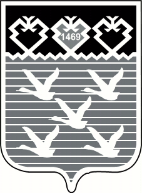 Чувашская РеспубликаАдминистрациягорода ЧебоксарыПОСТАНОВЛЕНИЕ